		MUPTX003W3WB                   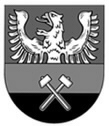 Město Petřvald	                                                                      Městský úřad, odbor správnínáměstí Gen. Vicherka 2511,  735 41 PetřvaldVýzva k podání cenové nabídky na veřejnou zakázku malého rozsahuMěsto Petřvald rozhodlo o zadání veřejné zakázky malého rozsahu na Rekonstrukci barů v Kulturním domě města Petřvald, ul.Kulturní čp.26 dle požadavku zadavatele. Žádám Vás o předložení cenové nabídky .Název veřejné zakázky: „Rekonstrukce barů v Kulturním domě  města Petřvald, ul.Kulturní čp.26 “1. Stručný popis zakázky :  Výměna a celková rekonstrukce stávajících barů ve velkém sále kulturního domu a v restauraci Kulturního domu Petřvald v tomto rozsahu :- demontáž stávajícího vybavení baru v restauraci- demontáž stávajícího vybavení baru v sále- demontáž stávajícího vybavení barů v sále i v restauraci- renovace podlah pod bary v restauraci i v sále- úpravy a dopojení vodoinstalací pro dřez, výrobních ledu a kávomat v restauraci- zednické opravy stěn v restauraci  i sále pod obkladové panely- srovnání stěn a finiš omítky po odstranění obkladu v sále i v restauraci- výmalba a penetrace v obou barech- pokládka podlahové krytiny v obou barech- elektroinstalační práce v obou barech včetně osvětlení- truhlařské práce v obou barech – zhotovení nových skříněk, pracovních a zádových desek,    barových pultů, otočných dveří, dveří do baru v restauraci- dodávku dřezů, baterií, barových židlí do sálu- dodávka, zavěšení a seřízení mechanismů blaskoutových závěsů ve velkém sále - dodávka a montáž rolet pro uzavření baru ve velkém sáleVeškeré postupy a použité materiály  musí být v souladu s platnými ČSN a musí být na ně vydáno prohlášení o shodě.Práce  budou  realizovány  v souladu s přiloženými rozpočty (příloha č.3), technickou zprávou, výkresy a vizualizacemi zpracovanými autorkou návrhu  Ing.Ivou Lukšovou(viz. příloha č.6).  Postup prací a výběr materiálu bude pravidelně konzultován a schvalován  autorkou návrhu a zástupcem zadavatele.2. Místo plnění zakázky: 		Kulturní dům města Petřvald, ul.Kulturní čp.263. Termín plnění zakázky:		červenec – srpen 20164. Předpokládaná hodnota zakázky: 	max. 550 000,- Kč bez DPH5. KRITÉRIUM HODNOCENÍ:Celková výše nabídkové ceny v Kč bez DPH			100 %Zadavatel při výběru rovněž zohlední kvalitu odvedených prací na zakázkách pro Město Petřvald za minulém období.6. Stanovení nabídkové ceny:Součástí nabídky bude oceněný položkový rozpočet (viz. příloha č.3).Cena  bude uvedena za kompletní splnění veřejné zakázky  v souladu se zadávací dokumentaci jako nejvýše přípustná a musí obsahovat veškeré nutné náklady spojené s plněním předmětu veřejné zakázky, a to včetně dopravy, pojištění, poplatků, likvidace odpadů a vedlejších nákladů.Měnou zadávacího řízení je Kč.Nabídková cena bude uvedena v tomto členění:cena celkem							bez DPH	s DPHNeplátci DPH uvedou celkovou cenu bez DPH s informací, že nejsou plátci DPH.7. Další podmínky zadavatele:7.1.    Nabídka bude obsahovat návrh smlouvy o dílo, podepsaný oprávněnou osobou uchazeče. Vzor smlouvy je přílohou této dokumentace. (příloha č.2)  Pokud uchazeč předloží jinou smlouvu nebo provede její úpravy, je to důvodem pro vyloučení jeho nabídky z dalšího hodnocení. 7.2.  Každý dodavatel může podat pouze jednu nabídku. Dodavatel, který podá nabídku v zadávacím řízení, nesmí být současně subdodavatelem, jehož prostřednictvím jiný dodavatel v tomtéž zadávacím řízení prokazuje kvalifikaci.7.3.	Uchazeč k nabídce přiloží seznam realizovaných zakázek za poslední 2 roky s vyznačením zakázek, kde zadavatelem bylo Město Petřvald.7.4.  Zadavatel si vyhrazuje právo zadávací řízení kdykoliv zrušit.8. Požadavek na obsah a členění nabídky:8.1.	Krycí list nabídky, na kterém budou uvedeny identifikační a kontaktní údaje o 	uchazeči (obchodní firma/jméno uchazeče, sídlo uchazeče, úplnou adresa uchazeče 	pro poštovní styk, jméno pracovníka pověřeného věcným jednáním ohledně této 	veřejné zakázky, IČ, DIČ, telefon, fax, e-mail) a celková nabídková cena; Krycí list bude 	podepsán osobou oprávněnou jednat jménem či za uchazeče (příloha č.1)8.2.	Návrh  smlouvy podepsaný osobou oprávněnou jednat jménem či za dodavatele 	(podepisuje-l osoba oprávněná jednat k zastupování uchazeče na základě plné moci, 	doloží uchazeč i příslušnou plnou moc) – (příloha č.2)8.3.	Cenová nabídka včetně Oceněného rozpočtu (příloha č.3)8.4.	Čestné prohlášení o splnění Základních kvalifikačních předpokladů a Ekonomické a 	finanční způsobilosti splnit veřejnou zakázku (příloha č.4, 5)8.5.	Doklad o splnění profesních kvalifikačních předpokladů dle §54  dodavatel, předloží takto:	a)	podle ust.§54 písm. a) zákona		výpis z obchodního rejstříku, pokud je v něm zapsán, či výpis z jiné 		obdobné evidence, pokud je v ní zapsán. Výpis z obchodního rejstříkunesmí být ke dni podání nabídky starší 90 dnů.	b)	podle ust.§54 písm.b) zákona		doklad o oprávnění k podnikání podle zvláštních právních předpisův rozsahu odpovídajícím předmětu veřejné zakázky	c)	podle ust. §54 písm d) zákona 		doklad osvědčující odbornou způsobilost dodavatele nebo osoby, jejímž 		prostřednictvím odbornou způsobilost zabezpečuje, je-li pro plnění veřejné zakázky nezbytná podle zvláštních právních předpisů.9.  ZADÁVACÍ  DOKUMENTACE:Součásti zadávací dokumentace je:textová část zadávací dokumentace + tyto přílohy:Příloha 1) Krycí list nabídkyPříloha 2) Obchodní podmínky formou návrhu Smlouvy o dílo Příloha 3) Slepý rozpočet (interiér stavební, interiér volný, elektropráce)Příloha 4) Čestné prohlášení dle ust.§ 53 odst.1 písm. a) až k) zákona 137/2006 Sb.Příloha 5) Čestné prohlášení dle ust.§50 odst.1 písm.c) zákona 137/2006 Sb. Příloha 6) Technická zpráva Příloha 6a) Kótované výkresy interiérů vč.vizualizacePříloha 6b) Elektro výkresy10.  TERMÍN  A MÍSTO PODÁNÍ NABÍDKY:Lhůta pro podání nabídky končí dne 29.3.2016 v 10.00 hod Nabídky se podávají písemně, a to v listinné podobě, ve lhůtě pro podání nabídek. Nabídka musí být podána v řádně uzavřené obálce označení názvem veřejné zakázky „Rekonstrukce barů v Kulturním domě města Petřvald, ul.Kulturní čp.26“a obálce musí být uvedena adresa uchazeče.,Nabídky budou doručeny do ukončení lhůty pro podání nabídek na podatelnu Městského úřadu Petřvald (kancelář č. 102, I.NP)  náměstí Gen.Vicherka 2511, 735 41 Petřvald.Včasnost doručení je rizikem uchazeče.  Pracovní doba Městského úřadu Petřvald:po, stř  	 	7.00 -  11.30 hod	12.00 - 17.00 hod.út, čt			7.00 -  11.30 hod.	12.00 - 15.00 hod.pa			7.00 -  11.30 hod.	12.00 - 13.30 hod.S pozdravem Ing.Jiří Lukša    starostaPříloha č.1:Příloha č.4ČESTNE PROHLÁŠENÍO PROKÁZÁNÍ SPLNĚNÍ KVALIFIKACE…………………………………………………………………………………………………...............(obchodní jméno, sídlo a IČ uchazeče)Jménem shora označeného uchazeče o veřejnou zakázku na stavební práce s názvem:„Rekonstrukci barů v Kulturním domě města Petřvald, ul.Kulturní čp.26“čestně prohlašujeme,že shora uvedený uchazeč, v souladu ust.§ 53 odst.1 písm. a) až k) zákona 137/2006 Sb. o veřejných zakázkách v platném znění, splňuje v plném rozsahu základní kvalifikační předpoklady dané veřejné zakázky.V (místo) dne (datum)Jméno osoby oprávněné jednat jménem, či za uchazeče: Razítko a podpis:Příloha č.5ČESTNE PROHLÁŠENÍO PROKÁZÁNÍ SPLNĚNÍ KVALIFIKACE…………………………………………………………………………………………………...............(obchodní jméno, sídlo a IČ uchazeče)Jménem shora označeného uchazeče o veřejnou zakázku na stavební práce s názvem:„Rekonstrukci barů v Kulturním domě města Petřvald, ul.Kulturní čp.26prokazuji splnění kvalifikačních kritérií dle zadávací dokumentace tímto způsobem:Čestné prohlášeníTímto, čestně prohlašuji, že:shora označený uchazeč je v souladu s ust.§50 odst.1 písm.c) zákona 137/2006 Sb. o veřejných zakázkách v platném znění, ekonomicky a finančně způsobilý  splnit  předmětnou veřejnou zakázku.V (místo) dne (datum)Jméno osoby oprávněné jednat jménem uchazeče: Razítko a podpis:Sp. zn:            201 /2016/SPR/Pol NAŠE ČJ:       MěÚP/1191 /2016/SPR         VYŘIZUJE:     Mgr.Lucie PolkováTEL.:		596542903MOBIL:	601564850E-MAIL:	polkova@petrvald-mesto.cz		www.petrvald-mesto.czDATUM:	11.3.2016Dle rozdělovníkuKRYCÍ LIST NABÍDKYKRYCÍ LIST NABÍDKYKRYCÍ LIST NABÍDKYKRYCÍ LIST NABÍDKY1. Veřejná zakázka1. Veřejná zakázka1. Veřejná zakázka1. Veřejná zakázkaVeřejná zakázka na stavební práce, zadaná postupem 
mimo režim zákona č. 137/2006 Sb., o veřejných zakázkách.Veřejná zakázka na stavební práce, zadaná postupem 
mimo režim zákona č. 137/2006 Sb., o veřejných zakázkách.Veřejná zakázka na stavební práce, zadaná postupem 
mimo režim zákona č. 137/2006 Sb., o veřejných zakázkách.Veřejná zakázka na stavební práce, zadaná postupem 
mimo režim zákona č. 137/2006 Sb., o veřejných zakázkách.Název:Rekonstrukce barů v Kulturním domě města Petřvald, ul.Kulturní čp.26Rekonstrukce barů v Kulturním domě města Petřvald, ul.Kulturní čp.26Rekonstrukce barů v Kulturním domě města Petřvald, ul.Kulturní čp.262. Základní identifikační údaje2. Základní identifikační údaje2. Základní identifikační údaje2. Základní identifikační údaje2.1. Veřejný zadavatel2.1. Veřejný zadavatel2.1. Veřejný zadavatel2.1. Veřejný zadavatelNázev:Název:Město Petřvald		Město Petřvald		Sídlo:Sídlo:náměstí Gen.Vicherka 2511735 41 Petřvaldnáměstí Gen.Vicherka 2511735 41 PetřvaldIČ:IČ:0029759300297593DIČ: DIČ: CZ00297593CZ00297593Kontaktní osoba:Kontaktní osoba:Ing.Jiří Lukša - starostaIng.Jiří Lukša - starosta2.2. Uchazeč2.2. Uchazeč2.2. Uchazeč2.2. UchazečNázev:Název:Spisová značka v obchodním rejstříku:Spisová značka v obchodním rejstříku:Sídlo:Sídlo:IČ:IČ:DIČ:DIČ:Číslo účtu:			Číslo účtu:			Bankovní spojení:		Bankovní spojení:		Osoba oprávněná jednat za uchazeče:Osoba oprávněná jednat za uchazeče:Kontaktní osoba:Kontaktní osoba:Tel./fax:Tel./fax:E-mail:E-mail:3. Kritérium hodnocení3. Kritérium hodnocení3. Kritérium hodnocení3. Kritérium hodnoceníCelková výše nabídkové ceny v Kč bez DPH 
(dle Smlouvy o dílo a oceněného rozpočtu):                                Celková výše nabídkové ceny v Kč bez DPH 
(dle Smlouvy o dílo a oceněného rozpočtu):                                váha 100 %Kvalita prací u zakázek realizovaných pro Město PetřvaldKvalita prací u zakázek realizovaných pro Město Petřvaldbude zohledněno4. Osoba oprávněná jednat za uchazeče4. Osoba oprávněná jednat za uchazeče4. Osoba oprávněná jednat za uchazeče4. Osoba oprávněná jednat za uchazečePodpis oprávněné osoby:Podpis oprávněné osoby:Titul, jméno, příjmení:Titul, jméno, příjmení:Podpis oprávněné osoby:Podpis oprávněné osoby:Titul, jméno, příjmení:Titul, jméno, příjmení: